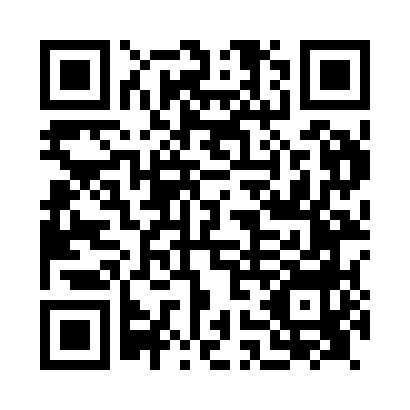 Prayer times for Salford, Greater Manchester, UKWed 1 May 2024 - Fri 31 May 2024High Latitude Method: Angle Based RulePrayer Calculation Method: Islamic Society of North AmericaAsar Calculation Method: HanafiPrayer times provided by https://www.salahtimes.comDateDayFajrSunriseDhuhrAsrMaghribIsha1Wed3:275:341:066:168:4010:482Thu3:235:321:066:178:4210:513Fri3:205:301:066:188:4310:544Sat3:175:281:066:198:4510:565Sun3:165:261:066:208:4710:576Mon3:155:241:066:218:4910:577Tue3:145:221:066:228:5010:588Wed3:135:201:066:238:5210:599Thu3:125:181:066:248:5411:0010Fri3:115:161:066:258:5611:0111Sat3:105:151:066:268:5711:0212Sun3:095:131:066:278:5911:0213Mon3:095:111:066:289:0111:0314Tue3:085:101:066:299:0211:0415Wed3:075:081:066:309:0411:0516Thu3:065:061:066:319:0611:0617Fri3:055:051:066:329:0711:0718Sat3:055:031:066:339:0911:0719Sun3:045:021:066:349:1011:0820Mon3:035:001:066:359:1211:0921Tue3:034:591:066:369:1311:1022Wed3:024:581:066:379:1511:1123Thu3:014:561:066:379:1611:1124Fri3:014:551:066:389:1811:1225Sat3:004:541:066:399:1911:1326Sun3:004:531:066:409:2111:1427Mon2:594:521:066:419:2211:1428Tue2:594:501:076:419:2311:1529Wed2:584:491:076:429:2511:1630Thu2:584:481:076:439:2611:1631Fri2:574:471:076:449:2711:17